Коррозия металлов и сплавов как результат и фактор загрязнения окружающей среды, меры по предупреждению коррозии.Цели: сформировать представление учащихся о механизме коррозийных процессов, об их последствиях и способах защиты от коррозии;развивать понимания окислительно-восстановительных процессов;воспитывать эмоциональное отношение к изучаемому явлению.Тип урока:сообщение новых знанийМетоды обучения: репродуктивный, практический, иллюстративный                                                        ХОД  УРОКА.1. Организация класса к работе2. Постановка целиПознакомить учащихся с сущностью химической и электрохимической коррозии, со способами защиты от коррозии металлов и сплавов.3. Актуализация знаний31 января 1951 г. обрушился железнодорожный мост в Квебеке (Канада ), введенный в эксплуатацию в 1947 г.- в 1964 г. рухнуло одно из самых высотных сооружений в мире – 400-метровая антенная мачта в Гренландии.- Из-за повреждений нефтепроводов в реки и на грунт выливается нефть.Что же объединяет эти примеры? (разрушение металлических изделий)Этот процесс и станет предметом нашего изучения на уроке.Разрушение, или правильнее разъедание, в переводе на латинский звучит как “кородире”.4. Сообщение новых знанийПроблемный вопросКоррозия металлов…Что поставить в конце предложения? Может знак ! или ? И нашей задачей будет в ходе урока выработать собственное отношение к этому процессу. А в конце урока каждый поставит в название свой знак препинания.
 Коррозию можно сравнить со сказочным Змеем Горынычем. Это давний и коварный враг большинства металлов. Но в отличии от него коррозия реально существует и, оставаясь невидимой, наносит огромный урон металлам и сплавам. И чтобы его победить, человек должен проникнуть во все его тайны, ведь не случайно эпиграфом к нашему уроку выбрано высказывание академика Несмеянова “Знать – значит победить.”1.  Коррозия ( понятие)Итак, что же такое коррозия?В переводе с латинского слово “коррозия” - значит разъедать.Примерно 20% железа ежегодно выплавляемого в мире разрушается от коррозии.Коррозия – разрушение металлов под действием окружающей среды, при этом металлы окисляются по схеме: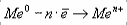 В зависимости от вызываемых коррозией повреждений поверхности металлов различают следующие ее виды:равномерную (сплошную),язвенную,точечную (питтинг).Как вы думаете какой вид коррозии самый опасный?Почему? (Питтинг – большая глубина поражения и малая площадь)2. Виды коррозияПо механизму протекания коррозия делиться на два вида: химическую и электро-химическую.Химическая коррозияЭто вид коррозии протекает в средах, непроводящих электрический ток (газ, нефть, керосин ) или при высоких температурах, когда невозможна конденсация воды.В результате химической коррозии происходит переход электронов от восстановителя к окислителю. Если прокалить медную проволоку в пламени, образуется серый налет, это и будет оксид меди.При химической коррозии происходит взаимодействие металла с газами, находящимися в составе среды. Чаще всего это кислород. Металл окисляется, и на его поверхности образуются различные соединения:4Fe0 + 3O2 —> 2Fe+32O32Fe0 + 3O2 + 3SO2 —> Fe2+3(SO4)32Zn0 + O2 —> 2Zn+2O Большинство металлов окисляется кислородом воздуха, образуя на поверхности оксидные пленки, Если эта пленка прочная, плотная, хорошо связана с металлом, то она защищает металл от дальнейшего разрушения. Такие защитные пленки появляются у Zn, Al, Cr, Ni, Sn, Pb, Nb и др. У железа она рыхлая, пористая, легко отделяется от поверхности металла и не способна защитить его от дальнейшего разрушенияВторой вид коррозии – электрохимическая.- Какой процесс будет сопровождать этот вид коррозии?- Что такое электрический ток с точки зрения физики?Как правило, металлы и сплавы неоднородны, содержат различные примеси. При их контакте с электролитами одни участки поверхности начинают выполнять роль анода, а другие роль катода. В этом случае образуется гальванический элемент, электродами которого и являются металлы, находящиеся в растворе электролита. Возникает электрохимический процесс, т.е. наряду с химическими процессами (отдача электронов), протекают и электрические (перенос электронов от одного участка к другому).Электрохимическая коррозия протекает в присутствии влаги. Ей подвергаются подводные части судов в морской и пресной воде, паровые котлы, металлические сооружения и конструкциипод водой и в атмосфере.Этот вид коррозии протекает в среде электролита. 3.  Катодная коррозия. РжавчинаЕсли в среде электролита находится контактная пара металлов (Cu  – Fe ), то ионы более активного металла – железа переходят в раствор, при этом поверхность железа заряжается положительно, выполняя роль анода. Электроны с поверхности железа переходят на поверхность более электроположительного металла – меди. В результате она заряжается отрицательно, выполняя роль катода. На поверхности меди восстанавливаются ионы водорода, образуя газообразный водород. Это пример коррозии, протекающей в кислой среде.
Но на поверхности металлических изделий, находящихся в атмосферных условиях, всегда конденсируется влага. Капля воды играет роль электролита, в ней растворен кислород из воздуха. Кислород восстанавливается до гидроксид-ионов, а железо окисляется, переходя в гидроксид железа (II) и гидроксид железа (III). Смесь этих гидроксидов и есть ржавчина.Коррозионные процессы весьма разнообразны, рассмотрим их протекание в различных средах электролита В кислотной среде атомы железа отдают электроны, которые переходят к меди и на ее поверхности соединяются с ионами водорода, выделившимися из компонентов среды. На катоде идет процесс восстановления ионов водорода с образованием газообразного водорода.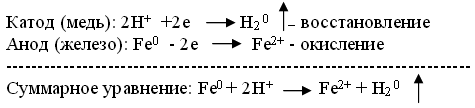 В щелочной или нейтральной среде идет восстановление кислорода, растворенного в воде с образованием OH-. Далее катионы железа и гидроксид-ионы соединяются с образованием неустойчивого гидроксида железа (II), который далее окисляется до оксида железа (III).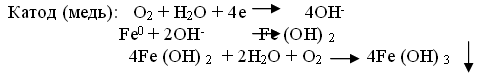 4.Загрязнение окружающей средыЕжегодно коррозия наносит огромнейший ущерб народному хозяйству каждой страны. В промышленно развитых странах убытки от коррозии за год составляют в среднем около 3 - 5% от внутреннего валового продукта. А потери металла достигают 20%. Ущерб от коррозии складывается не только от стоимости материалов, но и от затрат на изготовление пришедших в негодность конструкций, оборудования и различных изделий.Химические, физические и биологические загрязнения природной среды приводят к заметной интенсификации коррозионных процессов. Понятия о необходимости и достаточности противокоррозионной защиты должны корректироваться с учетом экологической обстановки. С другой стороны, коррозионные повреждения часто оказываются причиной крупномасштабных загрязнений окружающей среды. Лидерами здесь являются нефтедобыча, транспорт нефтепродуктов, нефтехимическая и химическая промышленности. Общие убытки, причиняемые народному хозяйству от коррозии металлов, огромны. Для правильной постановки практической работы по защите химических машин и аппаратов от коррозии необходимо знание теории процессов коррозии и методов борьбы с ней. 5.Защита от коррозия.Конечно, зная механизм протекания коррозии и причины ее возникновения, человек научился защищать металлы от коррозии .Крашение;Эмалироание (не металлическое покрытие);Металлопокрытие;Легирование – введение в сплав добавки, в результате образуются коррозийно-стойкие сплавы;Введение в среду ингибитора – специального вещества, замедляющего скорость коррозии;Ингибиторы коррозии (нитрит натрия, хромат и дихромат калия, фосфаты натрия и другие). Защитное действие этих веществ обусловлено тем, что они адсорбируются на поверхности металла и каталитически снижают скорость коррозии, а некоторые из них (хроматы и дихроматы) переводят металл в пассивное состояние.Удаление растворенного в воде кислорода (деаэрация).Протекторная защита – присоединение к защищаемому металлу более активногоПротекторная (анодная) – к защищаемой металлической конструкции, присоединяют кусок более активного металла (протектор), который служит анодом и разрушается в присутствии электролита, В качестве протектора при защите корпусов судов, трубопроводов, кабелей и других металлических изделий используют магний, алюминий, цинк.Катодная – металлоконструкцию подсоединяют к катоду внешнего источника тока. Происходит электрозащита – нейтрализация тока, возникающего при коррозии, постоянным током, пропускаемым в противоположном направлении.5. ЗакреплениеОтветить на вопросы теста.(ответом будут буквы, составляющие слово “коррозия” )Тест1. Слово “коррозия” в переводе с латинского означает:и) разрушать;п) окислять;к) разъедать;р) ржаветь.2. Питтинг - это:ж) электрохимическая коррозия;н) язвенная коррозия;о) точечная коррозия;р) сплошная коррозия.3. Окисление металла в среде не электролита:а) электрохимическая коррозия;г) язвенная коррозия;о) точечная коррозия;р) химическая коррозия.4. Разрушение металла, находящегося в контакте с другим металлом в присутствии водного раствора электролита:в) газовая коррозия;и) химическая коррозия;т) сплошная;р) электрохимическая коррозия;5. Эмалирование это:б) способ предания красоты металлическому изделию;е) электрохимический метод защиты металлов от коррозии;о) защитное неметаллическое покрытие металла;ч) защитное металлическое покрытие металла.6. Легирование это:з) специальное введение в сплав элементов, замедляющих процесс коррозии;и) покрытие железного листа слоем олова;к) создание контакта с более активным металлом;т) покрытие металла краской.,7. Вещества, замедляющие процесс коррозии называются:и) ингибиторы;о) электроды;н) протекторы;т) краски.8. Присоединение к защищаемому металлу другого, более активного металла называется:а) металлопокрытие;о) контактная защита;р) легирование;я) протекторная защита.6. Итог урокаКакой знак преминания поставите после слова коррозия , после того что вы узнали о ней?7. Задание на дом§39